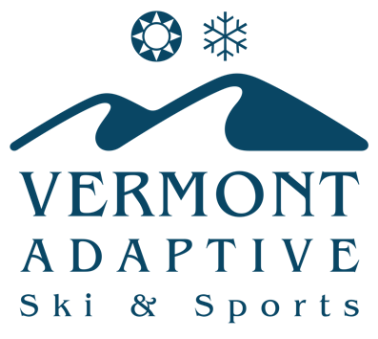 VERMONT ADAPTIVE SKI & SPORTS CLIENT PROFILEGENERAL INFORMATION:Name: ____________________________________________	Today’s Date: ____/____/____Parent/Guardian Name (if applicable): ______________________________________Street Address: ________________________________________________________ City: _______________________________	State: ____               Zip:_____________Date of Birth: ____/_____/______    Age: _______ Sex:    M   or    F	Height: _________ 	Weight: _________lbs  Street Shoe Size_______________*DUE TO MANUFACTURE SAFETY STANDARDS ADAPTIVE EQUIPMENT HAS WEIGHT LIMITATIONS Today I am Participating in: ____ Skiing   ____Snowboarding   ____ Sit-down Skiing   ____3 or 4 Tracking ____ Snowshoeing   ____ Nordic Skiing Program I am Interested in:             ____ Pico Mountain/Killington   ____ Sugarbush Resort   ____Bolton Valley             ____CORE Connections ____Suicide SixPlease Describe Diagnosis/Disability:__________________________________________________________________________________________________________________________________________________________________________________________________________________________________________________________________________________________________________________________________________________________________________________________________________________________________________________________________CONTACT INFO:Home Phone #: _____________________      Cell /Local Phone #: ________________Work Phone #: __________________ Emergency #: __________________ Please List Emergency Contact Name & Relation: _________________________________Email Address:  __________________@_______________MEDICAL INFORMATION:Primary Physician: Name _________________________________________________	 Physician Phone # _______________________________________________________MOBILITY: Independent:  YES    NO	Assistance required: (circle) Walker   Wheelchair   Crutches   BracesGENERAL PHYSICAL CONDITION (circle one): Excellent   Good   FairPAST SURGICAL PROCEDURES: _________________________________________________________ _________________________________________________________________________________________MEDICATIONS: (dosage, frequency & reason for medication): ____________________________________ _________________________________________________________________________________________ALLERGIES:_______________________________________________________________________________________________________________________________________________________________________SEIZURES (circle one) 	YES	NOIf Yes, controlled with medications? 	YES	NOIf Yes, please list medication: __________________________________________________________Type of Seizures: ______________________________________________________________Date and Length of Last Seizure: _________________________________________________I have/have not (circle one) contacted my physician or physical therapist regarding my participation with Vermont Adaptive Ski and Sports.MOTOR STATUS: (In the space below, please circle and list any difficulties with the following)MUSCLE TONE 	LOSS OF SENSATION		DECREASE OF STRENGTH               LIMBS                                                SPASTICITY                                            BALANCE 	           CIRCULATION IN RANGE OF MOTION (The ability to flex                                         trunk, extremities, and rotate head)  ________________________________________________________________________________________________________________________________________________________________________________________________________________________________________________________________________________________________________________________________________________________________________SECONDARY PROBLEMS:Diabetes_______ Vision Loss __________Hearing Loss _______Hearing Aid:   YES   NOBladder Management: Self-Catheterization (circle one)   YES    NOLeg Bag:  YES   NO   Other_______________________________________________________Do you suffer from chronic pain?   YES    NO  If YES, list area affected: _______________________________________________________________How is your endurance?  	        Excellent		Good		Fair     Does it decrease with activity?    YES    NOGENERAL ATTITUDE & BEHAVIOR: (ENTER APPROPRIATE NUMBER TO EACH ITEM LISTED BELOW)1-NORMAL:  No problems	2-MILD PROBLEMS:  Interferes sometimes	3-MODERATE PROBLEM:  Interferes frequently	4-SEVERE PROBLEM:  Interferes constantlyCOMMUNICATION AND PROCESSING:Distractibility____ Confusion_____ Problem Solving____ Recall / Memory _______ Dyslexia ______ Disorientation _______ Ability to Follow Directions _______BEHAVIORAL AND GENERAL ATTITUDES:Self-Esteem _____ Self-Control_______ Motivation _______ Goals ______ Anxiety _____ Frustration Tolerance_____ Anger _______ Temper______ Impulsiveness ____ Self-pity ______ Spatial Disorientation ____    Slowness of Speech____ Ability to Self-Correct____ Hostility_____Ability to Follow Directions_____ Slowness of Cognitive____ACTIVITIES & SPORTS INVOLVEMENT:Tell us about your sports experiences:______________________________________________________________________________________________________________________________________________________________________________________________________________________________________________________________________________________________________________________________________________________________Previous ski/snowboard experience: Skier __________    Snowboarder ___________Did you ski/snowboard prior to your accident: Yes __________    No___________   N/A__________Select One: New __________    Returning ___________Approximate Number of Times: ___________________Type: Beginner _______ Intermediate __________ Expert _______How did you learn about our program?________________________________________________________________________________________________________________________________________________________________________________________________________________________________________________________________________________________________________________________________________________________________________What are your goals regarding this season?________________________________________________________________________________________________________________________________________________________________________________________________________________________________________________________________________________________________________________________________________________________________________PHYSICAL ABILITIESWill rolling sideways onto your shoulders cause pain or injury to your back or shoulders, or cause dizziness?								YES	NO   NAUsing arm strength, can you push your own wheelchair independently?	YES	NO   NAWithin the past six months, have you had any injury to, or surgery on your back, spinal cord or hips?									YES	NO   NADo you wear a back brace?				YES 	NO   NAIf yes, describe brace __________________________________________________________________Do you have Harrington Rods?			YES	NO   NA	If yes, length of time you’ve had them: ____________________________________________________*****************************************************************************************Is there any reason to be concerned about the safety of our staff, volunteers, or other clients due to this client?         YES        NO*****************************************************************************************Any other important information that has not been mentioned:________________________________________________________________________________________________________________________________________________________________________________________________________________________________________________________________________________________________________________________________________________________________________Military Info ProfileDid you serve in the US Armed Services? 					YES      NO If yes, When did you serve?______________________________________________What was your branch and rank?_______________________________________**************************************************************************************Please Send me information about the Paralympics and the Paralympic Movement!The Paralympics is a division of the US Olympic Committee and is dedicated to promoting the lives of people with Physical DisabilitiesPlease note lessons are contingent on weather.  If the Program Coordinator feels the conditions are too dangerous to continue, the lesson may be cancelled.**I HAVE or HAVE NOT   (circle one) consulted my physician or physical therapist regarding my participation with Vermont Adaptive Ski & Sports.  I accept any and all responsibility for anything that might occur to me while participating in this program.PRINT NAME:__________________________________________________SIGNATURE: ______________________________DATE:______________PARENT/LEGAL GUARDIAN SIGNATURE (FOR MINORS UNDER 18):PRINT NAME:___________________________________________________SIGNATURE: _______________________________DATE:______________VERMONT ADAPTIVE SKI AND SPORTS PROGRAMS ARE MADE POSSIBLE BY GENEROUS DONATIONS FROM INDIVIDUALS, LOCAL BUSINESSES, CORPORATIONS AND THE COMMITTED SUPPORT OF OUR VOLUNTEERSVermont Adaptive Participant GuidelinesVermont Adaptive Ski and Sports strives to make your experience safe, fun and educational. The following guidelines are designed to provide a safe and enjoyable experience for all participants. All of the following guidelines can be applied to all of the people that you interact with at Vermont Adaptive: fellow participants, volunteers, program/resort partners and staff:

•  Show respect toward others. 
•  Use appropriate language.
•  Treat equipment and the facility with care.
•  Use caution when participating in programs. Keep yourself and those around you safe.
•  Be respectful of others personal contact information. 
•  Respect other people's privacy. 
•  Follow directions.
•  Establish and respect boundaries for personal space and property. 
•  Practice the good manners of our sports, such as following the "Skier's Responsibility Code".
• Honor the policies and procedures of the sport, HIPAA confidentiality, and host mountain or community partner organization.
• Make reservations through the website or program coordinator and expect a confirmation. 
•  Reservations for programming are not accepted through volunteers.

Your participation depends on adhering to these guidelines. Failure to follow the above may result in suspension or termination of participation. 
 
We thank you in advance for your cooperation.I have read and agree with Vermont Adaptive's participant guidelines. Please Initial Below: